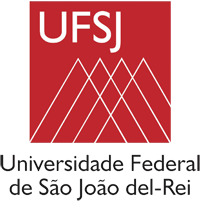 SOLICITAÇÃO DE REVISÃO DE AVALIAÇÃO ESCRITA OU DE NOTA FINAL DA UNIDADE CURRICULAR_________________________________Assinatura do(a) DiscenteNome:Matrícula:Grau Acadêmico:Currículo:Disciplina:Disciplina:Docente Responsável:Docente Responsável:Turma/Horário:Turma/Horário:Revisão solicitada:         Nota da ........ Avaliação, aplicada em       /          /               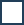         Nota Final da unidade curricular, divulgada em       /          /               Data da solicitação: Data da solicitação: Justificativa:Justificativa: